Referat fra ledermøte i gruppa 18.8.2015 kl.18.00
Sted: På Hammeren
Tilstede: Tom, Solvei, Ragnhild, Veronica, Knut, Britt, Ola-Johan, Nils-Asbjørn, Jørn, Martin og Kari
Ikke tilstede : Erik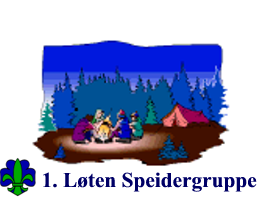 Løten 18.8.2015Kari Nilssen, refSakTemaAnsvarlig1Koordinering av terminlisterTroppen har ledermøte 15.sept etter speidermøtePeff-kurs 1 25.-27.sept? Dato må avklaresDugnader 15. og 22. septHøst-tur/jubileumstur 25.-27.septPatruljetur/aspirant-tur/småspeidertur 16.-18.oktTV-aksjon 18.okt
Friluftsløft/lederløft Råholt Romerike 23.-25.okt. Kollisjon med kretstingMinitur/måneskinnstur 27.oktRoverne har opplegg for lederne 3.nov kl.20.00Juleavslutning 1.des
Ledermøte gruppa 8.desOppstart 2016 12.janVintertur blir på Nordhue 1.-3. april 2016MartinMartinJørnTom/KariEnhetsledereKari (Britt)MartinTomRagnhild
Jørn
MartinEnhetsledere2Oppstartsmøte 1.septTrafikkdirigeringLapperAlle har info 30 min med sin enhet førstLek med troppen og aspiranterMarkedsføring:
Flyveblad og plakater til 1.til 5.klasse på alle skoleneFlyveblad til pultost- og akevitt 100 stkInfo-hefte oppdateres og legges ut på hjemmesiden. Det trykkes ikke.Innmeldingsskjema og bestilling av skjorter mm skjer elektronisk på hjemmesiden.Terminlister trykkes og deles ut på første møte. Alle må sende sine ferdige lister til Kari for å legges ut på hjemmesiden så snart som mulig.ForeldrelagetForeldrelagetEnhetsledereRoverlagetKari (Tom og Britt)KariUtførtEnhetsledereKari3Nattinaturen 5.septBarnas turlag er arrangør. Vi låner bort lavvoer. Vi oppfordrer speiderne til å delta. Ellers har ikke vi noe med dette arrangementet å gjøre.4Pultost- og akevittdager 4. og 5.septVi skal stille på stand, fredag 10-21, lørdag 10-18. Min en leder og speidere.Tom ordner det praktiske til stand og bygger. Veronica rydder.Rigging fra 8-10 fredag: Ragnhild blir med.
Veronica tar over kl. 18.00-21.00. Jørn bidrar også fredag, melder til Tom om tidspunkt.Lørdag: Martin kl. 10-15. Veronica 15-18.Tom legger ut på facebook for å få med speidere.TomTom/VeronicaTom/Ragnhild
Veronica/JørnMartin/VeronicaTom5TV-aksjon 18.oktKari sitter i komiteen og sørger for organisering.Kari forbereder også del av møte hvor det skal gis info til speiderne.Britt stiller selve søndagen om Kari ikke rekker tilbake.Kari/Britt6Merker
Tom og Kari gjør bestilling nå for enhetsmerker, snorer, patruljemerker mm til oppstart.Enhetslederne har ansvar for å holde oversikt over hvem som har tatt hvilke merker. Det gjøres en koordinering i begynnelsen av november for felles bestilling til juleavslutningen.MartinTom/KariEnhetsledere7PolitiattestAlle må få et skjema underskrevet av Martin for å kunne søke om politiattest. Alle ledere må sørge for at de har en gyldig attest (gjelder for fem år)MartinAlle8Søke om midlerFrifond 31.augGjensidigestiftelsen 15.septNSF, speidingens dagSøknad til kretsen om reisestøtte til NM er sendt.TomMartinMartinKari9Leieavtale HammerenDet mangler forhandlinger med kretsen. Prøver å få til møte den 14.septTom/Martin10Hammeren
Det må ryddes mer ute til oppstart.Store bord fra kjøkkenet settes under tak på terrassen og i paviljongen.Kari kan antakelig gi bort en grasklipperNy container er på plass, må gjøres klar. Jørn spør far til Adrian.Nils-AsbjørnJørnKariJørn11Vedr. utstyrTelt må fargekodes slik at man finner hvilke innertelt og stenger som hører til «riktig» telt.Stenger, pluggposer, innertelt må pakkes og oppbevares adskilt.To kanoer trenger reparasjon. Hvem kan utføre???Alle??12Høsttur/JubileumsturSe egen info som følger referatetKari/Tom